Gebrauchen Sie die adjektiven >>alt, neu, klein und groß<<Wie ist die Fliege?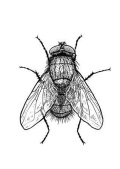 Wie ist das Auto?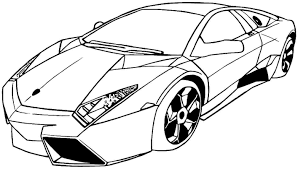 Wie ist der Mann?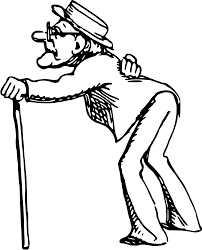 Wie ist der Bär?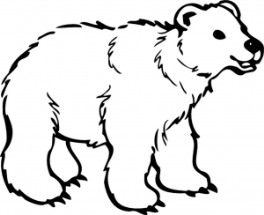 _______ Tür. (das Haus) 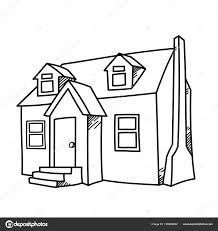 ______ Kugelschreiber. (ich)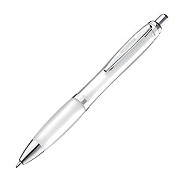 _______ Tisch. (du) 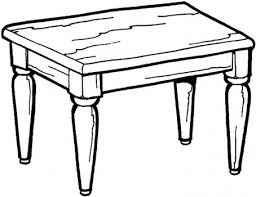 _______ Tischlampe. (die Mutter) 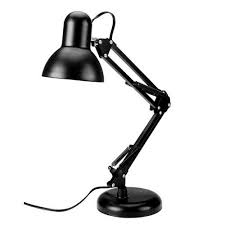 _______ Pult. (Die Lehrerin) 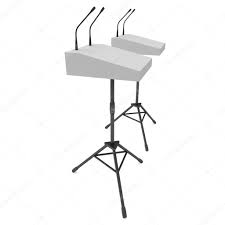 _______ Fenster. (das Haus) _______ Schere. (Fatih) 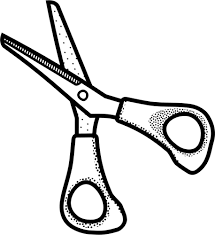 _______ Spitzer. (Selin) 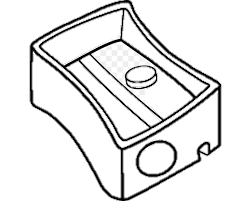 _______ Tafel. (die Klasse) 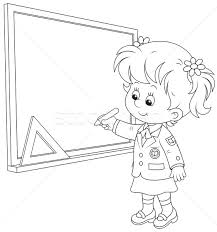 _______ Mäppchen. (du) 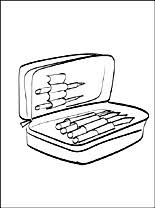 _______ Buch. (ich) 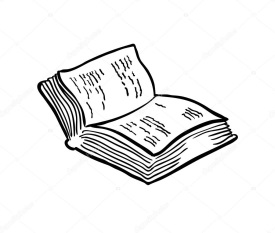 _______ Lineal. (der Vater) 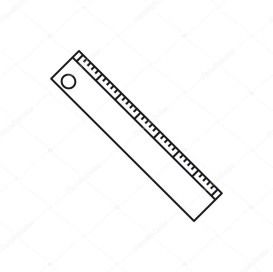 